Копії документів, що характеризують право вимоги
до ТОВ "Трансбуд-Сервіс":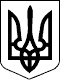 ГОСПОДАРСЬКИЙ СУД ВОЛИНСЬКОЇ ОБЛАСТІУХВАЛА"15" лютого 2012 р. Справа № 5004/1762/11 

за позовом Товариство з обмеженою відповідальністю "Євроізол-Геосинтетикс" до Товариство з обмеженою відповідальністю "Трансбуд-сервіс" про визнання банкрутом Суддя Кравчук В.О. Представники:від заявника:н/з від боржника: ОСОБА_1, представник, довіреність №132 від 11.10.2011 рокувід кредитора ПАТ «Дельта Банк»:ОСОБА_2, представник, довіреність від 02.11.2010 р.від кредитора ПАТ «БМ Банк»: ОСОБА_3, представник, довіреність №04/183 від 13.09.2011р.в судовому засіданні взяв участь: Ткачук Д.В., розпорядник майнаСуть спору: ухвалою господарського суду Волинської області від 05.09.2011р. (з врахуванням ухвали суду від 14.09.2011р. про виправлення помилок) за заявою товариства з обмеженою відповідальністю “Євроізол - Геосинтетикс” було порушено провадження у справі №5004/1762/11 про банкрутство товариства з обмеженою відповідальністю “ТРАНСБУД-СЕРВІС” призначено справу до розгляду в підготовчому засіданні та призначено розпорядником майна Ткачука Д.В.Ухвалою підготовчого засідання від 21.09.2011 року зобовязано заявника товариство з обмеженою відповідальністю “Євроізол - Геосинтетикс” у десятиденний термін подати до офіційних друкованих органів (газети “Голос України” або “Урядовий курєр”) оголошення про порушення справи про банкрутство товариства з обмеженою відповідальністю “ТРАНСБУД-СЕРВІС” (м. Луцьк, вул. Чернишевського, 5, Волинська область, код ЄДРПОУ 34524196), про що надати суду відповідні докази.06.10.2011р. в газеті "Голос України" за № 186 (5186) здійснено публікацію оголошення про порушення провадження у справі про банкрутство товариства з обмеженою відповідальністю “ТРАНСБУД-СЕРВІС”.Відповідно до положень ст. 14 Закону України "Про відновлення платоспроможності боржника або визнання його банкрутом" кредиторами боржника у встановленому законодавством порядку на адресу суду у місячний термін з дня опублікування відповідного оголошення у офіційному друкованому органі було направлено заяви про визнання до боржника грошових вимог.З майновими вимогами до боржника звернулись:- ініціюючий кредитор товариство з обмеженою відповідальністю «Євроізол-Геосинтетикс» - на суму 635582,81 грн. з врахуванням 321,00 грн. понесених судових витрат;-публічне акціонерне товариство «Дельта Банк» (правонаступник публічного акціонерного товариства «УкрСиббанк») на суму 318029,95 грн. з врахуванням 125 грн. понесених судових витрат (том 1 а.с. 85-87);-публічне акціонерне товариство «БМ Банк» на суму 19019947,96 грн. з врахуванням 125 грн. понесених судових витрат (том 1 а.с. 121-127);-публічне акціонерне товариство «Сведбанк» на суму 2862063,60 грн. з врахуванням 125 грн. понесених судових витрат (том 2 а.с. 140-143);-Луцька обєднана державна податкова інспекція на суму 67801,12 грн. (том 3 а.с. 25-26);-товариство з обмеженою відповідальністю «Виробниче підприємство «Укрзахідавтоспецмаш» на суму 14325,74 грн. з врахуванням 125 грн. понесених судових витрат (том 3 а.с. 46-47);-товариство з обмеженою відповідальністю «УКІО БАНК ЛІЗИНГ» на суму 4447176,49 грн. з врахуванням 125 грн. понесених судових витрат (том 3 а.с. 55-70);-відкрите акціонерне товариство «Коростенський шляхозалізобетон» на суму 11052,45 грн. з врахуванням 125 грн. понесених судових витрат (том 4 а.с. 53-55);-товариство з обмеженою відповідальністю «Боянівка Імпекс ЛТД» на суму 11177,45 грн. з врахуванням 125 грн. понесених судових витрат (том 4 а.с. 53-55);-ОСОБА_6 - на суму 38185,50 грн. з врахуванням 125 грн. понесених судових витрат (том 4 а.с. 76-78);-ОСОБА_7 - на суму 298625,00 грн. з врахуванням 125 грн. понесених судових витрат (том 4 а.с. 89-91);-підприємство із стопроцентним іноземним капіталом «Віртген-Україна» на суму 6865,00 грн. з врахуванням 125 грн. понесених судових витрат (том 4 а.с. 109-110);-товариство з обмеженою відповідальністю «Скала-Подільський спеціалізований карєр» на суму 83296,76 грн. з врахуванням 125 грн. понесених судових витрат (том 4 а.с. 125-126);-товариство з обмеженою відповідальністю «Кінг 99» на суму 83450,00 грн. з врахуванням 125 грн. понесених судових витрат (том 5 а.с. 1-3);-товариство з обмеженою відповідальністю «Констракшин Машинері» - на суму 32028,26 грн. з врахуванням 125 грн. понесених судових витрат (том 4 а.с.33-34).Ухвалою суду від 11.01.2011 р. розгляд справи відкладався з метою проведення звірки розрахунків між боржником та ПАТ “БМ Банк” та подальшого уточнення реєстру конкурсних вимог кредиторів.У судовому засіданні 15.02.2012 р. розпорядником майна ТзОВ "Трансбуд-Сервіс" Ткачуком Д.В. було надано суду уточнений реєстр вимог кредиторів, у котрому останній засвідчує на загальній сумі визнаних кредиторських грошових вимог 27473424,15 грн. (в тому числі 17940987,75 грн. вимоги першої черги, 1828,00 грн. вимоги першої черги (державне мито), 67801,12 грн. вимоги третьої черги, 2080053,27 грн. вимоги четвертої черги, 6382754,01 грн. вимоги шостої черги. При цьому останнім було засвідчено, що до загальної суми визнаних грошових вимог було включено усі заявлені (з врахуванням здійснених уточнень) у встановленому законом порядку кредитними установами, товариствами, фізичними особами та Луцькою ОДПІ грошові вимоги.Заслухавши представників кредиторів та боржника, розпорядника майна, суд приходить до висновку про визнання грошових вимог кредиторів та затвердження реєстру вимог кредиторів з врахуванням наступного:1. Розглянувши заяву публічного акціонерного товариства «Дельта Банк» (правонаступник публічного акціонерного товариства «УкрСиббанк») суд встановив, що кредитором відповідну заяву подано в строки, встановлені Законом України "Про відновлення платоспроможності боржника або визнання його банкрутом". Заборгованість підтверджена належними та допустимими доказами, не заперечується розпорядником майна. Кредиторські вимоги визнаються судом у визначеному заявником розмірі 318029,95 грн. з врахуванням 125,00 грн. понесених судових витрат з черговістю задоволення 308272,00 грн. перша черга, 9757,95 грн. шоста черга;2. Розглянувши заяву публічного акціонерного товариства «БМ Банк» суд встановив, що кредитором відповідну заяву подано в строки, встановлені Законом України "Про відновлення платоспроможності боржника або визнання його банкрутом". Заборгованість підтверджена належними та допустимими доказами, не заперечується розпорядником майна. Кредиторські вимоги визнаються судом в узгодженому сторонами розмірі 17496491,08 грн. з врахуванням 125,00 грн. понесених судових витрат з черговістю задоволення 14986069,81 грн. перша черга, 2510421,27 грн. шоста черга;3. Розглянувши заяву публічного акціонерного товариства «Сведбанк» суд встановив, що кредитором відповідну заяву подано в строки, встановлені Законом України "Про відновлення платоспроможності боржника або визнання його банкрутом". Заборгованість підтверджена належними та допустимими доказами, не заперечується розпорядником майна. Кредиторські вимоги визнаються судом у визначеному заявником розмірі 2862063,60 грн. з врахуванням 125,00 грн. понесених судових витрат з черговістю задоволення 2647020,94 грн. перша черга, 215042,66 грн. шоста черга;4. Розглянувши заяву Луцької обєднаної державної податкової інспекції суд встановив, що кредитором відповідну заяву подано в строки, встановлені Законом України "Про відновлення платоспроможності боржника або визнання його банкрутом". Заборгованість підтверджена належними та допустимими доказами, не заперечується розпорядником майна. Кредиторські вимоги визнаються судом у визначеному заявником розмірі 67801,12 грн. з черговістю задоволення третя черга;5. Розглянувши заяву товариства з обмеженою відповідальністю «Виробниче підприємство «Укрзахідавтоспецмаш» суд встановив, що кредитором відповідну заяву подано в строки, встановлені Законом України "Про відновлення платоспроможності боржника або визнання його банкрутом". Заборгованість підтверджена належними та допустимими доказами, не заперечується розпорядником майна. Кредиторські вимоги визнаються судом у визначеному заявником розмірі 14325,74 грн. з врахуванням 125,00 грн. понесених судових витрат з черговістю задоволення 125,00 грн. перша черга, 14200,74 грн. четверта черга;6. Розглянувши заяву товариства з обмеженою відповідальністю «УКІО БАНК ЛІЗИНГ» суд встановив, що кредитором відповідну заяву подано в строки, встановлені Законом України "Про відновлення платоспроможності боржника або визнання його банкрутом". Заборгованість підтверджена належними та допустимими доказами, не заперечується розпорядником майна. Кредиторські вимоги визнаються судом у визначеному заявником розмірі 4447176,49 грн. з врахуванням 125,00 грн. понесених судових витрат з черговістю задоволення 125,00 грн. перша черга, 829519,36 грн. четверта черга, 3647532,13 грн. шоста черга;7. Розглянувши заяву відкритого акціонерного товариства «Коростенський шляхозалізобетон» суд встановив, що кредитором відповідну заяву подано в строки, встановлені Законом України "Про відновлення платоспроможності боржника або визнання його банкрутом". Заборгованість підтверджена належними та допустимими доказами, не заперечується розпорядником майна. Кредиторські вимоги визнаються судом у визначеному заявником розмірі 48646,39 грн. з врахуванням 125,00 грн. понесених судових витрат з черговістю задоволення 125,00 грн. перша черга, 48521,39 грн. четверта черга;8. Розглянувши заяву товариства з обмеженою відповідальністю «Боянівка Імпекс ЛТД» суд встановив, що кредитором відповідну заяву подано в строки, встановлені Законом України "Про відновлення платоспроможності боржника або визнання його банкрутом". Заборгованість підтверджена належними та допустимими доказами, не заперечується розпорядником майна. Кредиторські вимоги визнаються судом у визначеному заявником розмірі 11177,45 грн. з врахуванням 125,00 грн. понесених судових витрат з черговістю задоволення 125,00 грн. перша черга, 11052,45 грн. четверта черга;9. Розглянувши заяву ОСОБА_6 суд встановив, що кредитором відповідну заяву подано в строки, встановлені Законом України "Про відновлення платоспроможності боржника або визнання його банкрутом". Заборгованість підтверджена належними та допустимими доказами, не заперечується розпорядником майна. Кредиторські вимоги визнаються судом у визначеному заявником розмірі 38185,50 грн. з врахуванням 125,00 грн. понесених судових витрат з черговістю задоволення 125,00 грн. перша черга, 38060,50 грн. четверта черга;10. Розглянувши заяву ОСОБА_7 суд встановив, що кредитором відповідну заяву подано в строки, встановлені Законом України "Про відновлення платоспроможності боржника або визнання його банкрутом". Заборгованість підтверджена належними та допустимими доказами, не заперечується розпорядником майна. Кредиторські вимоги визнаються судом у визначеному заявником розмірі 298625,00 грн. з врахуванням 125,00 грн. понесених судових витрат з черговістю задоволення 125,00 грн. перша черга, 298500,00 грн. четверта черга;11. Розглянувши заяву підприємства із стопроцентним іноземним капіталом «Віртген-Україна» суд встановив, що кредитором відповідну заяву подано в строки, встановлені Законом України "Про відновлення платоспроможності боржника або визнання його банкрутом". Заборгованість підтверджена належними та допустимими доказами, не заперечується розпорядником майна. Кредиторські вимоги визнаються судом у визначеному заявником розмірі 6865,00 грн. з врахуванням 125,00 грн. понесених судових витрат з черговістю задоволення 125,00 грн. перша черга, 6740,00 грн. четверта черга;12. Розглянувши заяву товариства з обмеженою відповідальністю «Скала-Подільський спеціалізований карєр» суд встановив, що кредитором відповідну заяву подано в строки, встановлені Законом України "Про відновлення платоспроможності боржника або визнання його банкрутом". Заборгованість підтверджена належними та допустимими доказами, не заперечується розпорядником майна. Кредиторські вимоги визнаються судом у визначеному заявником розмірі 83296,76 грн. з врахуванням 125,00 грн. понесених судових витрат з черговістю задоволення 125,00 грн. перша черга, 83171,76 грн. четверта черга;13. Розглянувши заяву товариства з обмеженою відповідальністю «Кінг 99» суд встановив, що кредитором відповідну заяву подано в строки, встановлені Законом України "Про відновлення платоспроможності боржника або визнання його банкрутом". Заборгованість підтверджена належними та допустимими доказами, не заперечується розпорядником майна. Кредиторські вимоги визнаються судом у визначеному заявником розмірі 83450,00 грн. з врахуванням 125,00 грн. понесених судових витрат з черговістю задоволення 125,00 грн. перша черга, 83325,00 грн. четверта черга;14. Розглянувши заяву товариства з обмеженою відповідальністю «Констракшин Машинері» суд встановив, що кредитором відповідну заяву подано в строки, встановлені Законом України "Про відновлення платоспроможності боржника або визнання його банкрутом". Заборгованість підтверджена належними та допустимими доказами, не заперечується розпорядником майна. Кредиторські вимоги визнаються судом у визначеному заявником розмірі 32028,26 грн. з врахуванням 125,00 грн. понесених судових витрат з черговістю задоволення 125,00 грн. перша черга, 31903,26 грн. четверта черга.Разом з тим, варто зазначити, що вимоги кредиторів - публічного акціонерного товариство «Дельта Банк», публічного акціонерного товариство «Сведбанк», публічного акціонерного товариство «БМ Банк» забезпечені заставою.Враховуючи викладені обставини розпорядником майна до поданого в судовому засіданні уточненого реєстру вимог кредиторів було включено грошові вимоги кредиторів на загальну суму 27473424,15 грн., в тому числі 17940987,75 грн. вимоги першої черги, 1828,00 грн. вимоги першої черги (державне мито), 67801,12 грн. вимоги третьої черги, 2080053,27 грн. вимоги четвертої черги, 6382754,01 грн. вимоги шостої черги. Визнаними розпорядником майна та підприємством-банкрутом є вимоги кредиторів-банківських установ, товариств, фізичних осіб, луцької ОДПІ, котрі звернулись у встановлених законом порядку та строки до господарського суду із відповідними заявами.Вимоги кредиторів щодо виплати заробітної плати, авторської винагороди, аліментів, відшкодування шкоди, заподіяної життю та здоровю громадян, до реєстру включено не було у звязку з відсутністю відповідних зобовязань боржника.Заяви від юридичних осіб та громадян, які бажали б взяти участь у санації боржника, не надходили.Заслухавши пояснення учасників судового процесу та дослідивши матеріали справи, господарський суд дійшов висновку, що реєстр вимог кредиторів підлягає затвердженню. Вимоги конкурсних кредиторів, що заявлені після закінчення строку, встановленого для їх подання, або не заявлені взагалі -, не розглядаються і вважаються погашеними. Зазначений строк є граничним і поновленню не підлягає (ч. 2 ст. 14 Закону України „Про відновлення платоспроможності боржника або визнання його банкрутом”). Керуючись ст. ст. 13, 14, 15, 31 Закону України "Про відновлення платоспроможності боржника або визнання його банкрутом", ст. 86 Господарського процесуального кодексу України, України, суд, - УХВАЛИВ:1. Визнати грошові вимоги кредиторів боржника товариства з обмеженою відповідальністю «Трансбуд-Сервіс» (м. Луцьк, вул.. Чернишевського, 5, код ЄДРПОУ 34524196):- товариства з обмеженою відповідальністю «Євроізол-Геосинтетикс» в розмірі 635582,81 грн. з яких 321,00 грн. перша черга, 635261,81 грн. четверта черга;- публічного акціонерного товариство «Дельта Банк» (правонаступник публічного акціонерного товариства «УкрСиббанк») в розмірі 318029,95 грн. з яких 308272,00 грн. перша черга, 9757,95 грн. шоста черга;- публічного акціонерного товариства «БМ Банк» у розмірі 17496491,08 грн. з яких 14986069,81 грн. перша черга, 2510421,27 грн. шоста черга;- публічного акціонерного товариства «Сведбанк» у розмірі 2862063,60 грн. з яких 2647020,94 грн. перша черга, 215042,66 грн. шоста черга;- Луцької обєднаної державної податкової інспекції у розмірі 67801,12 грн. третя черга;- товариства з обмеженою відповідальністю «Виробниче підприємство «Укрзахідавтоспецмаш» у розмірі 14325,74 грн. з яких 125,00 грн. перша черга, 14200,74 грн. четверта черга;- товариства з обмеженою відповідальністю «УКІО БАНК ЛІЗИНГ» у розмірі 4447176,49 грн. з яких 125,00 грн. перша черга, 829519,36 грн. четверта черга, 3647532,13 грн. шоста черга;- відкритого акціонерного товариства «Коростенський шляхозалізобетон» у розмірі 11052,45 грн. з яких 125,00 грн. перша черга, 48521,39 грн. четверта черга;- товариства з обмеженою відповідальністю «Боянівка Імпекс ЛТД» у розмірі 11177,45 грн. з яких 125,00 грн. перша черга, 11052,45 грн. четверта черга;- ОСОБА_6 у розмірі 38185,50 грн. з яких 125,00 грн. перша черга, 38060,50 грн. четверта черга;- ОСОБА_7 у розмірі 298625,00 грн. з яких 125,00 грн. перша черга, 298500,00 грн. четверта черга;- підприємства із стопроцентним іноземним капіталом «Віртген-Україна» у розмірі 6865,00 грн. з яких 125,00 грн. перша черга, 6740,00 грн. четверта черга;- товариства з обмеженою відповідальністю «Скала-Подільський спеціалізований карєр» у розмірі 83296,76 грн. з яких 125,00 грн. перша черга, 83171,76 грн. четверта черга;- товариства з обмеженою відповідальністю «Кінг 99» у розмірі 83450,00 грн. з яких 125,00 грн. перша черга, 83325,00 грн. четверта черга;- товариства з обмеженою відповідальністю «Констракшин Машинері» у розмірі 32028,26 грн. з яких125,00 грн. перша черга, 31903,26 грн. четверта черга.2. Реєстр вимог кредиторів боржника товариства з обмеженою відповідальністю «Трансбуд-Сервіс» (м. Луцьк, вул.. Чернишевського, 5, код ЄДРПОУ 34524196) затвердити.3. Встановити, що вимоги конкурсних кредиторів, що заявлені після закінчення строку, встановленого для їх подання, або не заявлені взагалі, вважаються погашеними.4. Ухвалу суду для відома надіслати:- Товариству з обмеженою відповідальністю "Євроізол-Геосинтетикс" - Товариству з обмеженою відповідальністю "Трансбуд-сервіс" - Розпоряднику майна - Ткачуку Д.В.- Публічному акціонерному товариству "Дельта Банк"- Публічному акціонерному товариству "БМ Банк"- Публічному акціонерному товариству "Сведбанк"- Луцькій ОДПІ- Товариству з обмеженою відповідальністю "Виробниче підприємство "Укрзахідавтоспецмаш"- Товариству з обмеженою відповідальністю “УКІО БАНК ЛІЗИНГ”- Товариству з обмеженою відповідальністю “Констракшн Машинері”- Відкритому акціонерному товариству "Коростенський шляхзалізобетон" - Товариству з обмеженою відповідальністю "Боянівка Імпекс ЛТД"- ОСОБА_6 - ОСОБА_7 - Підприємству зі стопроцентним іноземним капіталом "Віртген Україна"- Товариству з обмеженою відповідальністю “Скала-Подільський спеціалізований карєр”- Товариству з обмеженою відповідальністю “Кінг 99”Суддя В. О. КравчукКатегорія справи № Начало формы5004/1762/11Конец формы: Господарські справи (до 01.01.2019); Справи про банкрутство.Надіслано судом: не визначено. Зареєстровано: 22.02.2012. Оприлюднено: 22.02.2012.Дата набрання законної сили: 15.02.2012Номер судового провадження: не визначено